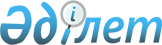 О выделении средств из резерва Правительства Республики КазахстанПостановление Правительства Республики Казахстан от 13 сентября 2005 года N 913

      Правительство Республики Казахстан  ПОСТАНОВЛЯЕТ: 

      1. Выделить Агентству Республики Казахстан по делам государственной службы из резерва Правительства Республики Казахстан, предусмотренного в республиканском бюджете на 2005 год на неотложные затраты, 50000000 (пятьдесят миллионов) тенге для укрепления материально-технической базы вновь созданной Академии государственного управления при Президенте Республики Казахстан. 

      2. Министерству финансов Республики Казахстан обеспечить контроль за целевым использованием выделенных средств. 

      3. Настоящее постановление вводится в действие со дня подписания.        Премьер-Министр 

      Республики Казахстан 
					© 2012. РГП на ПХВ «Институт законодательства и правовой информации Республики Казахстан» Министерства юстиции Республики Казахстан
				